Индивидуальное занятиеТень-тень-потетень…Цель: закрепление полученных навыков – артикуляционная и пальчиковая гимнастика, развитие связной речи, внимания и памяти, графомоторных навыков.Ход:Артикуляционная и мимическая гимнастика с Машей (видео-презентация).Послушай и запомни стихотворение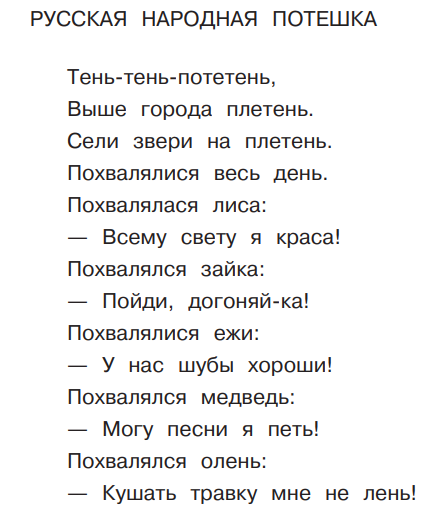 Словарная работа: плетень= плетёный забор или плетёная изгородь из прутьев, ветвей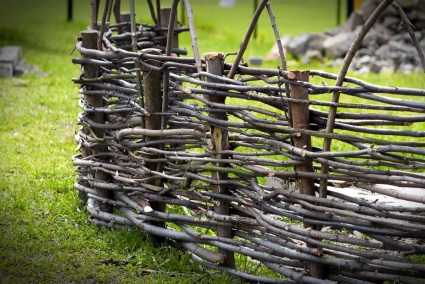 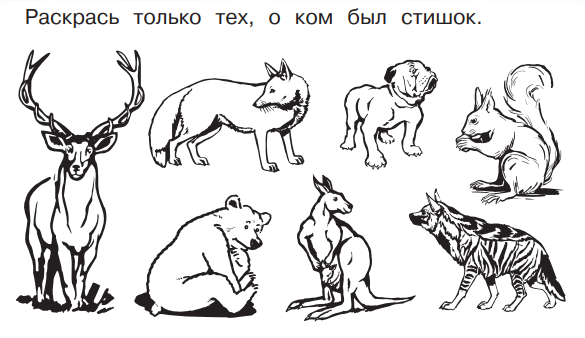 Давай расскажем эту потешку с помощью рук:А теперь-включай мультик, слушай-смотри-подпевай и пальчиками играй! (видео-клип Тень-потетень)Молодец!Тень-тень, потетень,ритмичные хлопкиВыше города плетень.
показать перед собой руки с растопыренными пальцами.Сели звери под плетень,сложить руки «полочкой»Похвалялися весь день.«фонарики» обеими рукамиПохвалялася лиса:
- Всему свету я краса!имитация походки и голоса лисы (хвастаясь)Похвалялся зайка:
- Поди догоняй-ка!руки –«ушки» на головеПохвалялися ежи:
- У нас шубы хороши!скрестить пальцы рук, пальцы прямые, как иголки, подняты вверхПохвалялся медведь:
- Могу песни я петь!«вперевалочку» походить (грубым голосом)